Pesterzsébet, 2018. február 11.ifj. Takaró Tamás, lelkész„Legyen néked a te akaratod szerint”Lectio: Máté 15; 21-28„És elmenvén onnét Jézus, Tirus és Sidon vidékeire tére. És ímé egy kananeus asszony jövén ki abból a tartományból, kiált vala néki: Uram, Dávidnak fia, könyörülj rajtam! az én leányom az ördögtől gonoszul gyötörtetik. Ő pedig egy szót sem felele néki. És az ő tanítványai hozzá menvén, kérik vala őt, mondván: Bocsásd el őt, mert utánunk kiált. Ő pedig felelvén, monda: Nem küldettem, csak az Izráel házának elveszett juhaihoz.Az asszony pedig odaérvén, leborula előtte, mondván: Uram, légy segítségül nékem! Ő pedig felelvén, monda: Nem jó a fiak kenyerét elvenni, és az ebeknek vetni.Az pedig monda: Úgy van, Uram; de hiszen az ebek is esznek a morzsalékokból, amik az ő uroknak asztaláról aláhullanak.Ekkor felelvén Jézus, monda néki: Óh asszony, nagy a te hited! Legyen néked a te akaratod szerint. És meggyógyula az ő leánya attól a pillanattól fogva.”Alapige: Máté 15, 28„Ekkor felelvén Jézus, monda néki: Óh asszony, nagy a te hited! Legyen néked a te akaratod szerint. És meggyógyula az ő leánya attól a pillanattól fogva.”Kedves Testvérek! Jézus Krisztus földi szolgálata alatt nagyon ritkán történt meg, hogy az emberek közt való forgolódása közben bármin is elcsodálkozott volna. Pedig nagyon sokféle helyzetben találkozott, egymástól nagyon különböző emberekkel és élethelyzetekkel. Mindenféle rendű, rangú, sorsú emberrel találkozott, de a legritkább esetekben olvassuk, hogy bármilyen emberi beszéden, reakción, viselkedésen meglepődött volna. Jézust nem lepte meg semmi. Az sem, hogy bár három éven keresztül segített, megtisztított, meggyógyított sokakat, egy ellene végrehajtott koncepciós per során, nem talált maga mellett senkit, aki védte volna. Azok közül sem, akikkel jót tett. Nem csodálkozott el saját tanítványai hitetlenségén sem. Hányszor kellett kérdeznie tőlük: „Hol van a ti hitetek?”János evangéliumát olvasva értjük meg ennek az okát. „Jézus nem szorult rá, hogy valaki bizonyságot tegyen az emberről; mert magától is tudta, mi volt az emberben.” Jézus pontosan tudta, hogy igazán ki és milyen az ember. Ezért nem lepődött meg semmin. Ahogyan ma is, itt is pontosan tudja a tökéletes igazságot mindannyiunkról. Azért is különleges ez a most hallott történet, mert Jézus, találkozva ezzel a jómódú kananeus asszonnyal, meglepődött, elgondolkozott, elcsodálkozott. Jelzi ezt számunkra a Károli Gáspár féle Biblia fordítás szövege, aki úgy fejezi ezt ki, „Ó, asszony, nagy a te hited!” Ott ez az indulatszócska. Valami olyat mondtál, tettél, ami nem szokványos, amivel nagyon ritkán találkozom. Van benned valami, amiről még én sem gondoltam, hogy ott van!Különös, hogy a másik eset, amikor arról olvasunk, a Máté evangéliumában, hogy Jézus meglepődött, az is egy pogány emberrel való találkozása kapcsán történt. Egyszer egy római százados kérte Jézust arra, hogy az otthonában fekvő nagybeteg szolgáját gyógyítsa meg. „Elmegyek és meggyógyítom őt.” – mondta neki az Úr. „Uram, nem vagyok méltó, hogy a hajlékomba jöjj, csak szólj egy szót és az én szolgám meggyógyul.” - hangzott a különös felelet. Annak a beszélgetésnek a végén olvassuk: „Mikor Jézus ezt hallotta, elcsodálkozott.” Majd azt mondta: „Bizony, mondom néktek, senkiben sem találtam ilyen nagy hitet Izráelben.”Kedves Testvérek! Olyan elgondolkoztató és megindító, hogy Jézus nem a hitetlenségen lepődött meg, hanem azon, ha valaki hitt Benne! Azon csodálkozik el az Úr, ha valakiben hitet talál. De jó lenne, ha ma úgy mennél el ebből a templomból, hogy Jézust „csodálkozásra bírtad…”Ezért először arra figyelünk, hogy mit tanulhatunk meg ettől az asszonytól a könyörgéseinkre nézve. Másodszor, erre a speciális közbenjáró ima sajátosságaira figyelünk. Harmadszor pedig arra, hogy Jézus szerint mit jelent a nagy hit.Kedves Testvérek! Ettől az asszonytól az imádságink minőségével kapcsolatosan azt tanulhatjuk meg, hogy könyörögjünk kitartóan és alázatos szívvel. Jézus egyszer pogány terület határában járt, Tirus és Szidon vidékén és amint ott elhaladt, egy asszony szaladt utána kiáltozva: „Uram, Dávidnak fia könyörülj rajtam.” Hangosan kiáltott, újra meg újra. De Jézus válaszra sem méltatta. Végül a tanítványok kérték: „Bocsásd el őt, mert utánunk kiált.” Jézus megállt, az asszony utolérte és leborult előtte. Újabb imádságot formált ajka: „Uram, légy segítségül nékem!” - „Nem jó a fiak kenyerét elvenni az ebeknek vetni.” Kemény, elutasító szavak. De az asszony újra csak könyörögött: „Úgy van Uram!” - mondta.Milyen kitartó, a céljától eltántoríthatatlan volt ez az asszony a könyörgésben! Elsőként abban példa ő számunkra, hogy állhatatosan tudott imádkozni annak ellenére, amiben volt, sőt Jézus elutasítása ellenére is! Eszembe jutott nagymamám, Emike néni. Élete utolsó éveiben különösen is sokat voltam nála, vele. Láttam az asztalán hosszú imalistáját. Rajta nevek hosszú sora. Gyülekezetünk tagjaié, apáké, édesanyáké, idős, elesett emberek, betegek nevei. Ott szerepeltek, gyermekei, unokái nevei is. Egy nap az enyém is felkerült a listájára. Kitartóan könyörgött emberekért. Ahogyan Pál apostol bíztat minket is: „Szüntelenül imádkozzatok!” Van a családodban valaki, akit így hordozol az Úr előtt? Akkor is, ha azt érzed, amit kezdetben ez az asszony, hogy nem is hallja az Úr az imámat? Messze van. Nem éri utol szenvedésem szava, a kérésem Őt. Ez az asszony kitartóan imádkozott. Ha van az otthonodban valaki, akinek a közelében már nem jó, akit gyötör valami, ami miatt alig-alig elviselhető, bíztatlak, vidd Jézushoz így, mint ez az asszony, akit meggyötört lánya kétségbeejtő helyzete. Állhatatos imában.Aztán azt is észrevesszük, hogy ez a nő végtelen alázattal könyörög Jézushoz. Messziről kiáltja, „Uram, Dávidnak fia, könyörülj rajtam.” Már ebből a Jézust megszólító mondatából érzékeljük alázatát. Jézust Urának nevezi. Maga fölött valónak tartja. Mikor odaér Hozzá, leborul előtte. Azaz pogány létére Istenként tiszteli Jézust. „Dávidnak fia.”- mondja. Azt jelenti ez: Tudom Uram, hogy semmi nem jár nekem. Tudom, hogy nem tartozom a Te népedhez, Isten kiválasztott népéhez. Értem, hogy nem hozzánk küldettél. Nincs jogom kérni Tőled semmit, Jézus! Sőt én kananeus vagyok, egy olyan nép lánya, akikkel sokáig harcban állt a Te néped. Te Dávid király leszármazott Ura vagy, én meg csak egy pogány asszony. Tudom, hogy nekem, Tőled semmi sem jár. Mégis Uramként, Istenemként tisztellek, kérlek, könyörülj az én leányomon.Isten előtt a bűnös embernek az egyetlen helyes magatartása az alázat. Annak pedig nincs „felső korlátja”. Mert a mi Mesterünk a töviskoronáig, az ágyékkötőre vetkőztetésig, a leköpdösésén át, a halálig engedte önmagát alázni. Mi is pogányokból lett keresztyének vagyunk, de ha zsidókból lett keresztyének lennénk is, tudnunk kell, hogy nem jár nekünk semmi Istentől. Mégis, ezért a Jézusért ingyen kegyelemből kínál és adhat mindent! „Akik magukat megalázzák előtte, azokat Ő felmagasztalja.” Ezt ígérte.Az asszony alázata mégis különös. Amikor Jézus végre válaszra méltatta, akkor meg kutyának nevezte. Ő így felel: „Úgy van, Uram.” Ez a nő, Istennel szemben való viszonyában olyan jelentéktelennek látja magát, mint az eredeti pontos szöveg szerint egy kiskutya. Mintha azt mondaná: Uram, tudom, hogy nem tartozom a juhaid közé, de nekem az is elég, ha csak kiskutyaként lehetek a közeledben. Az alázatnak nincsen felső korlátja. Az asszony pontosan érti és hiszi ezt. Nem is bántódik meg. Jól látja a különbséget Isten és a bűnös ember között. Kedves Testvérek! Állhatatos és alázatos imádságok sora ez. Tükröt tart a mi imaéletünkre is ez a könyörgés. Imádkoztál már így Jézushoz, valóban két térdeden állva a lányodért? A fiadért? Apukádért, anyukádért? Társadért?Kedves Testvérek, ugyanakkor ez egy speciális, sajátos imaforma: közbenjáró imádság. A leányáért hangzik.Ez a történet csupa-csupa rendkívüli történéssel, mondattal szolgál. Nem tudom, feltűnt-e nektek, hogy ez az asszony pontosan meghatározta a családi drámájuk okát. Hibátlanul megnevezte a probléma gyökerét: „Az én leányom az ördögtől gonoszul gyötrettetik.” Jézus nem javította ki. Honnan tudja egy pogány asszony, hogy mi a leánya baja? Tudta. Ez az ő, Jézus szerinti nagy hitének is a következménye. Jól látja az otthoni baj gyökerét. És jó helyre viszi ezt a speciális bajukat: Jézushoz.Egy süket, vagy rosszul látó beteget el lehetett volna vinnie ennek a jó módú asszonynak a provincia legjobb gyógyítóihoz. De a megszállott leányt hiába is vitte volna bárkihez. Ez a történet nem egy általános jézusi gyógyítást mutat be, hanem ördögi megszállottságból való megtisztítást! Mégpedig úgy, hogy Jézus nincsen ott, ahol a megszállott. Hol olvastok még ilyet az Újszövetségben?Keveset beszél erről a fontos témáról az egyház. A mi református egyházunk is. Pedig kedves Szülők, kellene. Itt nálunk is! Ez az a betegség, aminek egy orvosa van: Krisztus Jézus! Ez az asszony ahhoz megy, aki egyedül segíteni tud! Ahhoz, akiről az Írás azt mondja: „Azért jelent meg az Istennek Fia, hogy az ördög munkáit lerontsa.” I. Jn. 3:8.Kedves Szülők, Nagyszülők! Óvjátok minden okkult hatástól gyermekeiteket, unokáitokat! Tudom, hogy a Sátán hatalmát, erejét, sőt valóságát, sokan nem veszik komolyan, itt, köztünk sem. De hirdetem: kárhozatos és halálos tévedés is lehet! Nem gyakran kerülnek címlapra, mert általában a rendőrség nem talál racionális magyarázatot azokra a halálesetekre, amelyeket fiatalok és nem fiatalok követnek el, szerte a világon, sok helyen. Gyakran öngyilkosságot, szellemidézést követően.Húzzuk alá: nem minden öngyilkosság, önbántás, deviancia, pszichés zavar oka szellemi megszállottság. De sok logikusan nem magyarázható, érhetetlen fájdalmas történés mögött az okkultizmus, spiritizmus, fehér vagy fekete mágia áll! Vigyázat, Isten tiltja! Se te, se a tieid ne érintsék ezt a területet! Tűnjön fel nekünk, ha gyerekünk, szerettünk a sötéthez vonzódik, nem szeret fényben lenni. Vegyük észre, ha furcsa „figurák” tűnnek fel a baráti körében. Nézzünk rá a könyvespolcára, hogy nem sorakoznak-e rajta az ezotéria irodalmának kötetei. Gondolkozz el rajta, ha gyötrődni látod, pedig emberileg nézve mindene meg van. Tűnjön fel neked, ha titkolózik, vagy hazudik, mert nem akarja elmondani hova jár, kikkel találkozik, ott mit csinál!Ha valakid belegabalyodott ebbe a sötét „pókhálóba”, az tegye azt, amit ez az asszony. Menjen kitartóan, alázattal, nagy hittel Jézushoz, hogy nagyobb baj ne történjen. Ez a nő Jézushoz vitte a gonosztól meggyötört leányának gondját egy közben járó imában.Apropó, hol a beteg? Testvérek, a gonosz által megszállt lélek távol tartja magát Jézustól. Nem akar azokra a helyekre menni, ahol a Jézusról szóló evangélium hirdettetik. Oda, ahol Jézus munkálkodik. Ha pedig valami oknál fogva mégis a közelébe kerül, menekülni akar onnan. Mert Jézus veszélyes rá. „Kiűzheti a házából.” Jól látjuk ezt a különböző újszövetségi történetekből. A megtisztuláshoz pedig, nagy hitre volt szükség.Miért nagy a kánaáni pogány asszony hite? Miért mondja Jézus szinte megrendülve azt, amit ezen az eseten kívül, csak egy embernek mond: „Nagy a te hited!”Azért, mert ez a nő elhitte, hogy a gonosztól meggyötört lányát nem kell Jézushoz elvinnie ahhoz, hogy Jézus megszabadítsa a megszállottságtól! És Jézust sem kell a leányához odahívnia. Nem is kéri! Úgy gondolja, elég, ha ő fut kitartóan és alázatos szívvel Jézus után. Elég, ha leborulhat és könyöröghet Hozzá. Nagy a hite, mert hiszi, hogy Jézusnak nem kell test szerint jelen lennie a házában ahhoz, hogy meg tudja gyógyítania leányát. Emlékeztek, a bevezetőmben utaltam, a római százados szolgája meggyógyításának történetére? Neki mondja még Jézus: „Izraelben sem találtam ilyen hitet.”Milyen hasonlóságokat fedezhetünk fel a gazdag százados és a gazdag pogány asszony Jézus szerinti nagy hitében? Miből látszódik a nagy hitük? Mindketten jómódúak, de belül magukat, Jézussal való viszonyukban végtelen szegénynek látják. Azaz jól látják Jézust is és magukat is! Amikor Jézus a századosnak azt mondja, elmegyek a házadba, hogy segítsek a gyötrődő szolgádon, a százados azt feleli: „Uram, én nem vagyok méltó arra, hogy a hajlékomba lépj. Csak szólj, s az én szolgám meggyógyul. Sőt, csak egy szót szólj, az is elég!” Ha Te mondod, Jézus, az mindenre elég nekünk otthon! Itt is micsoda alázatot és hitet látunk! Az asszony sem hívja Jézust! Uram nem kell, hogy elgyere hozzám, tudom én, hogy csak egy pogány asszony vagyok. De hiszem, hogy az én házamban elég egy jézusi morzsa is, hogy minden megváltozzon. Ha a Te úrasztalodról csak egy kenyérmorzsa hullik is le, nekem és az én leányomnak: mindenre elég… Erre az alázatos hitre Jézus sem számított. Erre mondja az Úr: „Ó, asszony nagy a te hited!” Ez nagy hit! Ezen Jézus is elcsodálkozik! A százados szolgája meggyógyul, a kananeus asszony leánya megtisztul. Úgy is, hogy Jézus fizikailag nincs ott. Nem reményt keltő ez a mai ige? Jézusnak nem kell test szerint ott lennie ahhoz, hogy egy családban a halál erőit az élet erői váltsák fel! A kérdés az, hogy van-e hitünk az Úr Jézusban.Talán eddig is érzékeltétek, hogy sok igazgyöngyöt rejtett ez a történt. Még egyet hozzunk fel a mélyből. Mert egészen különös dolgok sora történt itt. Egy ember kitartó könyörgése, mélységes alázata és nagy hite megváltoztatta Jézust az eredeti szándékában! Jézus, Isten minden hatalommal bíró Fia, megváltoztatta eredeti szándékát. Kiderül ez is a szövegből. Az asszony bizalmas ragaszkodását látva azt mondja az Úr: „Legyen a Te akaratod szerint!” Hogy lehetséges ez? Csak egy történet jutott eszembe, ahol valaki így harcol az Istennel és győz. Jákób pátriárka vándorlásakor egy éjjel angyallal találkozik, akivel birokra kel. Egész éjjel tusakodnak. Hajnalban Isten követe azt mondja neki: „Bocsáss el engem, mert feljött a hajnal.” Jákób azt feleli: „Nem bocsátlak el téged, míg meg nem áldasz engemet.” S annak az átküzdött éjszakának a végén, hajnalban Jákób megáldtatik. Új nevet kap. Az angyal azt mondja: „Nem Jákóbnak mondatik ezután a te neved, hanem Izráelnek, mert küzdöttél Istennel és emberekkel, és győztél.” Befejezem azzal, hogy ez asszony is küzdött és addig nem engedte el Jézust, amíg az Úr, le nem vette az átkot a házukról és az áldása nem szállt reájuk! A Biblia szerinti nagy hit Jézust nem csak meglepi, de mindig cselekvésre is készteti. Úgy is, ha test szerint nincs jelen. Ahogyan már a mi korunkban sincs fizikálisan velünk. Mégis áldottak és boldogok lesznek azok, akik nem látják őt és mégis hisznek Benne. Ahogyan Jézus mondta Tamásnak „Tamás húsvétján”: „Boldogok, a kik nem látnak és hisznek.”Ámen!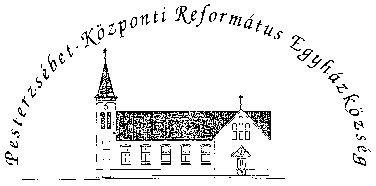 Pesterzsébet-Központi Református Egyházközség1204 Budapest, Ady E. u. 81.Tel/Fax: 283-0029www.pkre.hu   1893-2018